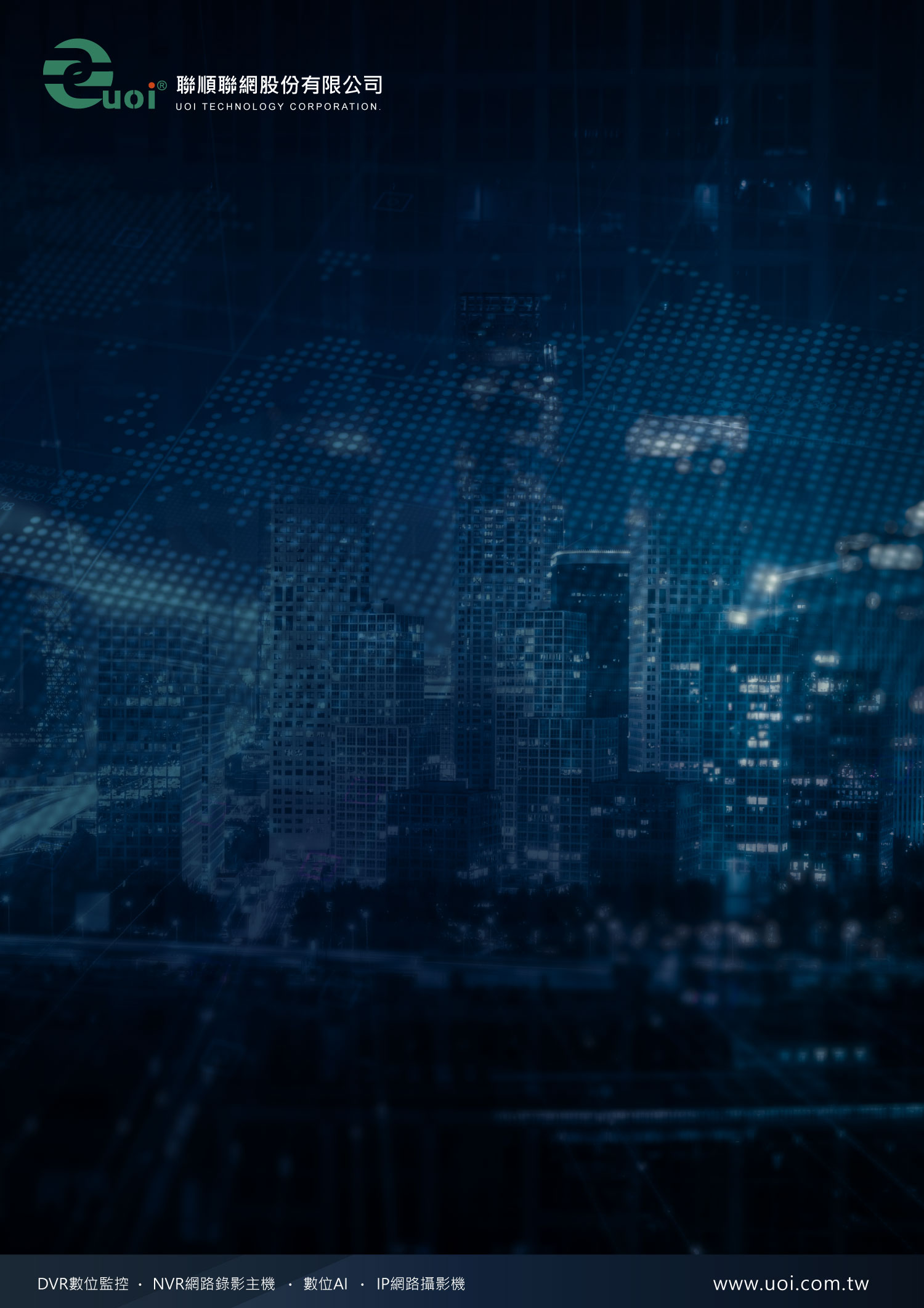 –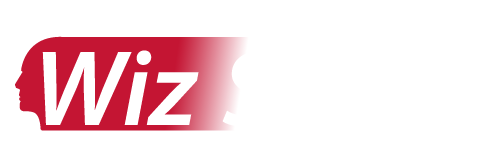 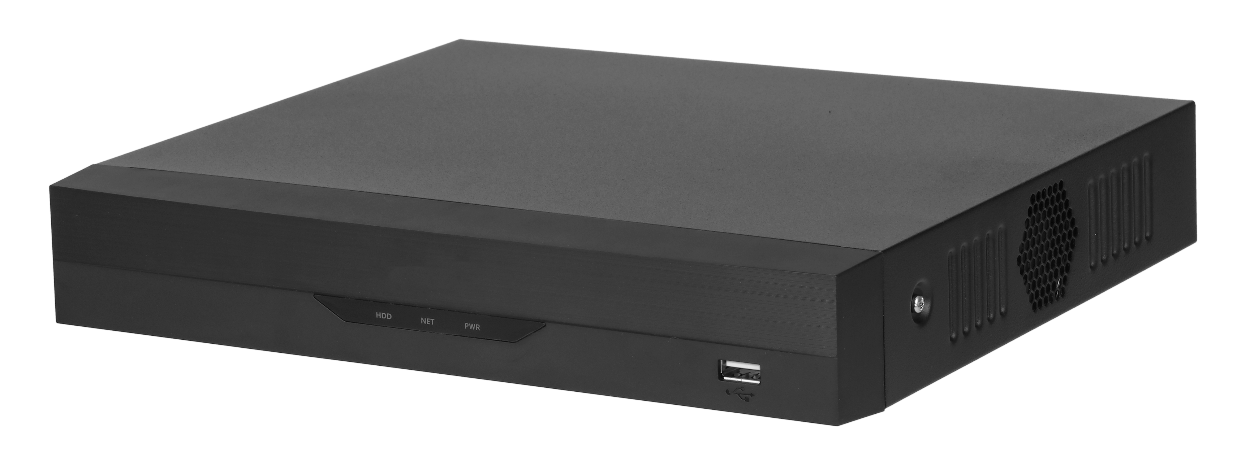 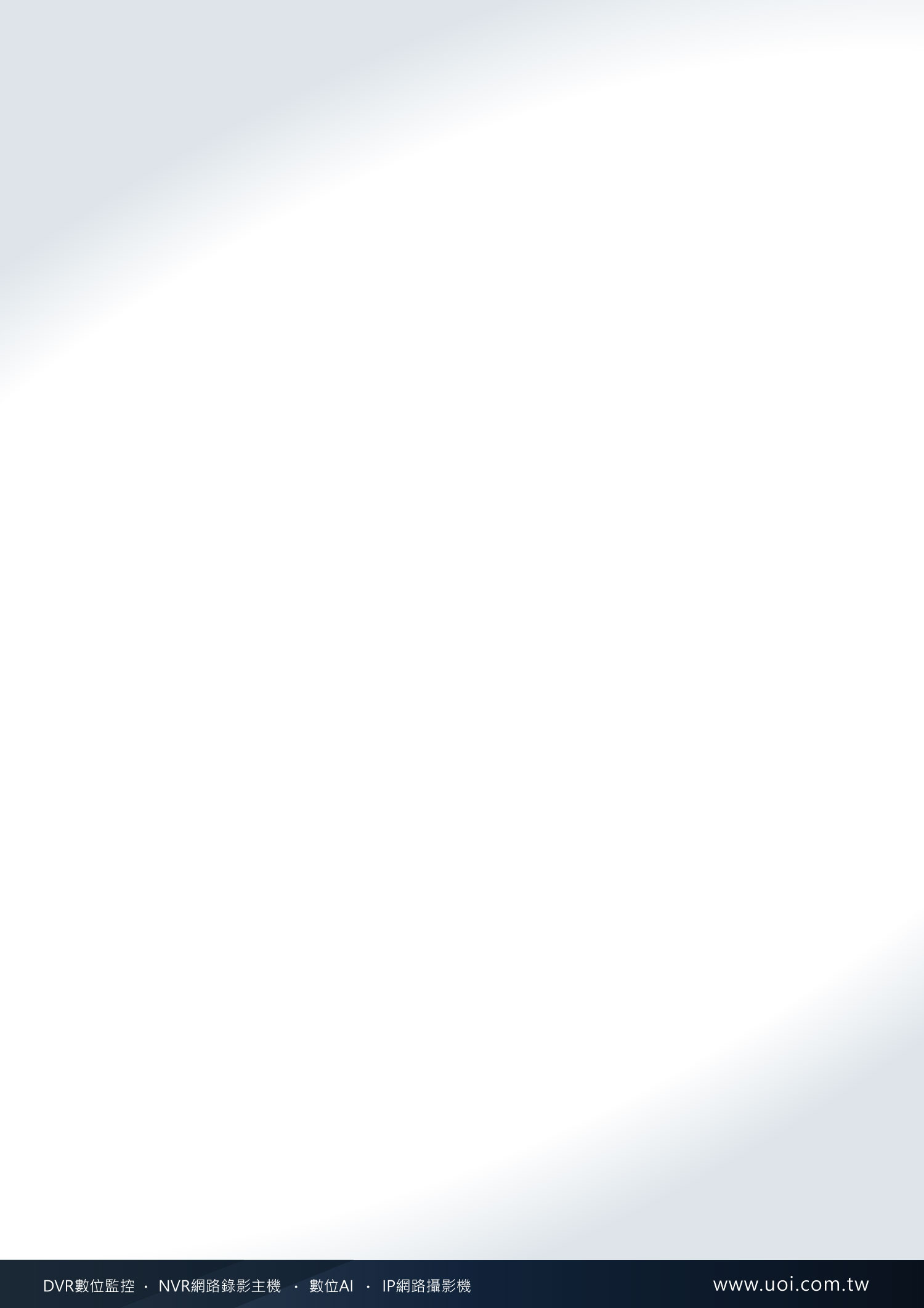 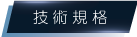 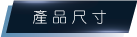 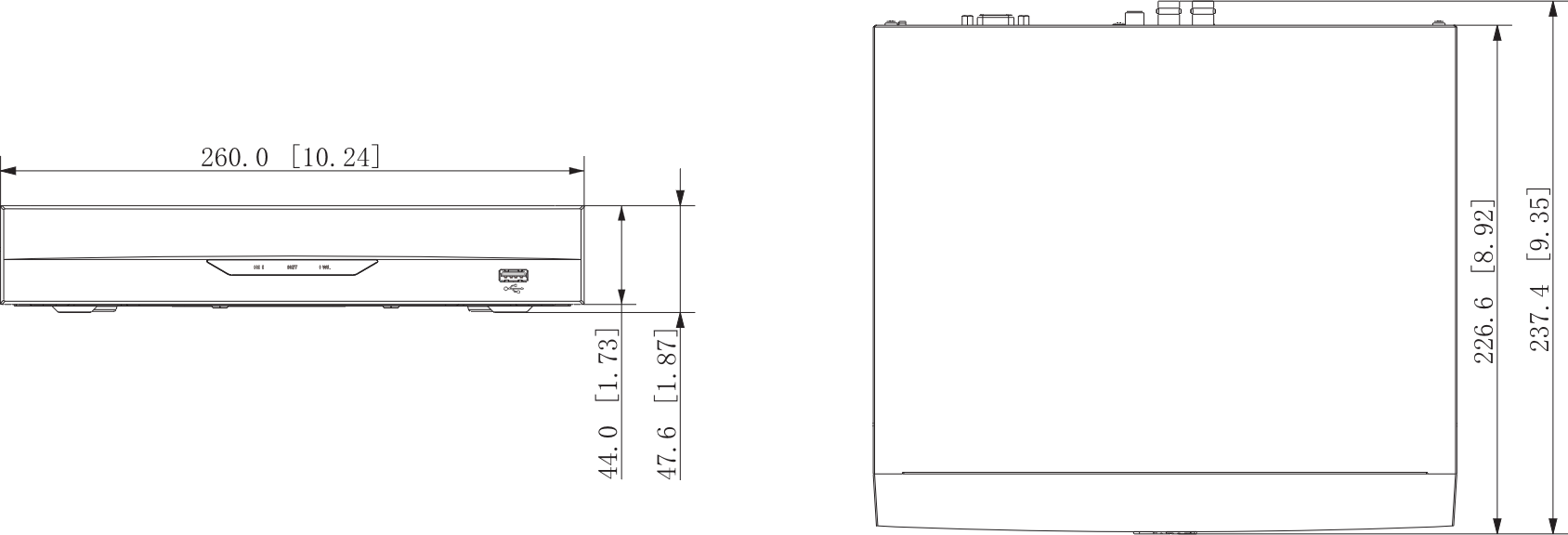 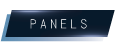 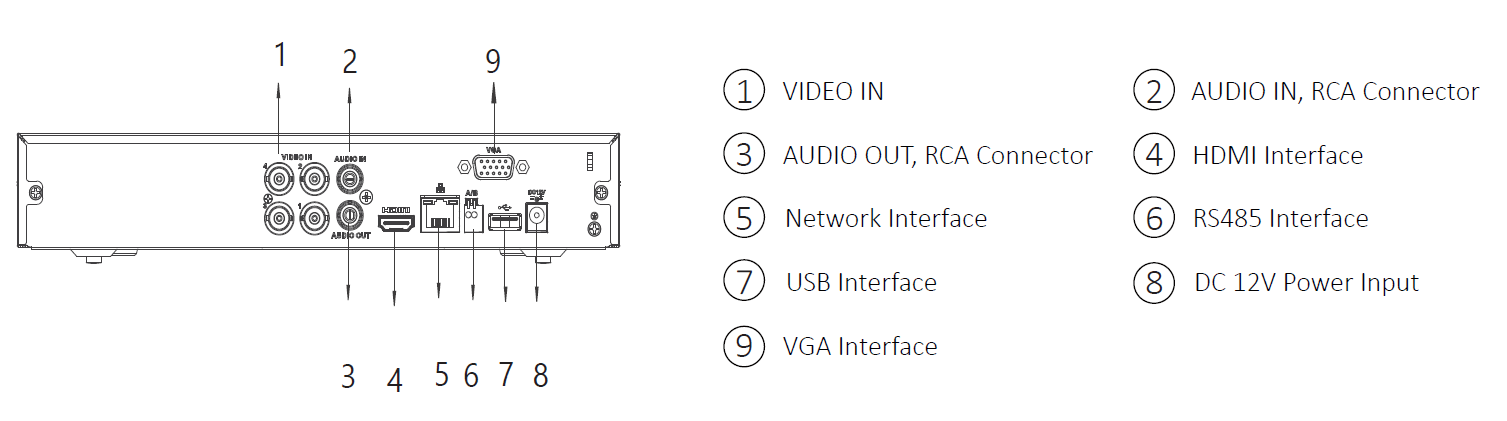 型號XVR5104HS-I3主處理器嵌入式微處理器操作系統嵌入式 Linux 作業系統周界防護效能1路，每路 10IVS對象分類用於人/車二次辨識的絆線、入侵AI 搜索按目標分類搜索（人/車）人臉辨識效能每秒最多處理 8張臉部照片，1 路影像流人臉識別，僅支援攝影機陌生人模式偵測陌生人的臉（不在資料庫的臉部數據庫中），並可手動設置相似度閾值AI 搜索最多同時搜索 8 張臉部圖像，可以為每個臉部圖像設置相似度閾值。數據管理多達 10 個人臉資料庫，共 10,000 個人臉圖像。可將姓名，性別，生日，國籍，地址，ID 訊息備註到每張臉部圖片。數據應用每個資料庫可獨立應用到不同的影像頻道觸發事件蜂鳴器，語音提示，電子郵件，快照，錄影，警報輸出，PTZ 控制…等S M D  P l u s性能4 路AI 智慧搜尋按目標分類搜索（人/車）影像 / 聲音攝影機輸入4 路 , BNCHDCVI輸入5MP, 4MP, 1080P@25/30fps,720P@50/60fps, 720P@25/30fpsAHD輸入5MP, 4MP, 3MP, 1080P@25/30,720P@25/30fpsTVI輸入5MP, 4MP, 3MP, 1080P@25/30,720P@25/30fpsCVBS輸入NTSCIP攝影機輸入4+2 路 , 每路高達 6MP聲音1 輸入(RCA)，1 輸出(RCA)雙向對講與聲音輸入/輸出共用(RCA)錄影壓縮AI編碼/H.265+/H.265/H.264+/H.264解析度5M-N, 4M-N, 1080P, 1080N, 720P, 960H, D1, CIF錄影張數主碼流：所有頻道5M-N (1 fps–10 fps);4M-N/1080p (1 fps–15 fps);1080N/720p/960H/D1/CIF (1 fps–25/30 fps)輔碼流 : D1/CIF (1fps 15fps)位元率每路 32 Kbps~6144 Kbps錄影模式手動錄影，排程錄影(定時、連續)，動態偵測(位移偵測、影像遺失、篡改)，警報，停止錄影錄影間隔1~60 分鐘(預設60 分鐘)，事件前錄影1~30 秒，事件後錄影10~300 秒聲音壓縮G.711A, G.711U, PCM聲音取樣率每路8 KHz, 16 bit聲音位元率每路64 Kbps顯示影像輸出1 組HDMI、1 組VGA解析度1920 × 1080; 1280 × 1024; 1280 × 720分割畫面未接入IP：1、4 / 接入IP：1、4、6OSD頻道名稱、時間、影像遺失、頻道鎖定、位移偵測、錄影網路接口１組 RJ-45 Port (100 MB)網路功能HTTP; HTTPS; TCP/IP; IPv4/IPv6; Wi-Fi; 3G/4G; SNMP;UPnP; RTSP; UDP; SMTP;NTP; DHCP; DNS; IP Filter;PPPoE; DDNS; FTP; Alarm Server; P2P; IP Search最大使用者128使用者智慧型手機iPhone, iPad, Android互通性ONVIF 16.12, CGI影像偵測/ 警報觸發事件錄影、PTZ、巡視、影像推播、E-mail、FTP、快照、蜂鳴器、畫面提示影像偵測位移偵測、偵測區域396(22×18)、影像遺失、篡改和分析警報輸入N/ARelay輸出N/A回放/ 備份回放分割畫面1/4回放搜尋模式時間/日期/警報/位移/逐步回放(精準到秒)回放功能播放、暫停、停止、倒轉、快速播放、慢速播放、下一個文件、上一個文件、下一個頻道、上一個頻道、全畫面、重複、隨機播放、備份選擇、畫面縮放備份模式USB 設備、網路備份儲存內部硬碟1 個SATA 接口，容量可達6TBeSATAN/AUSB2 埠USB （USB 2.0）RS4851 Port，用於PTZ 控制RS232N/A電源 / 環境 / 外觀電源供應DC12V / 1.5A電源功耗<4W( 無硬碟)工作環境-10°C to +45°C (+14°F to +113°F), 0%–90% (RH)儲存環境-20°C to +70°C (-4°F to +158°F), 0%–90% (RH)尺寸1U, 260.0 mm × 237.9 mm × 47.6 mm(10.24'' × 9.37'' × 1.87'')淨重0.84 kg (1.85 lb)總重1.37 kg (3.02 lb)安裝方式平面認證認證FCC: Part 15 Subpart BCE: CE-LVD: EN 60950-1/IEC 60950-1CE-EMC: EN 61000-3-2; EN 61000-3-3; EN 55032; EN 50130; EN 55024